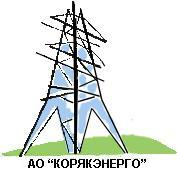 АКЦИОНЕРНОЕ ОБЩЕСТВО «КОРЯКЭНЕРГО»Извещение о проведении процедуры переторжки по запросу котировокАО «Корякэнерго», далее – Заказчик, настоящим объявляет о проведении процедуры переторжки по запросу котировок и приглашает Участников запроса котировок, допущенных к процедуре переторжки, подавать свои заявки на переторжку в запросе котировок на поставку продукции в сфере «Инвестиционная программа» для нужд АО «Корякэнерго»:Закупка № 44Лот № 1«Поставка сварочного оборудования для сварки полиэтиленовых труб  для нужд АО «Корякэнерго»ОКВЭД2:  28.29.6ОКПД2:    28.29.60.000Дата и время начала приема заявок на переторжку:   17-00 «Камчатского времени» 13.02.2018 г.Дата и время окончания приема заявок на переторжку: 10-00 «Камчатского времени» 19.02.2018 г. (01-00 «Московского времени»).Переторжка проводится в заочной формеЗаказчик:  АО «Корякэнерго»;Почтовый адрес: 683013, Камчатский край, г. Петропавловск-Камчатский, ул. Озерная, д.41Адрес электронной почты: zakupki@korenergo.ru Телефон/факс: (84152) приемная 46-28-46; Ответственный за проведение закупочной процедуры: (84152) 46-26-81 доб. 236; 8-961-960-99-55 – Мироненко Оксана Васильевна – начальник отдела организации закупок Технические вопросы:  (84152)  46-28-98 доб. 239 Апекин Сергей Александрович – начальник ПТО АО «Корякэнерго».Документация предоставляется без взимания платы со дня размещения в сети интернет:- в Единой информационной системе www.zakupki.gov.ru (ЕИС) по правилам работы и по регламентам ЕИС;-  на Официальном сайте Заказчика www.korenergo.ru (раздел «Закупки» – «Сведения о закупках») простым скачиванием;- на электронной торговой площадке (ЭТП) www.roseltorg.ru  ) по правилам работы и по регламентам ЭТП;- отправляется на электронный адрес Участника при отправлении электронного запроса по адресу Заказчика, указанного в п. 5 Извещения;- при личной явке представителей Участника по местонахождению Заказчика, указанного в п. 5. Извещения.Заявка должна быть оформлена по форме и в сроки, указанные в документации на переторжку по запросу котировок. Заявка Участника является офертой и должна быть действительна в течение не менее 90 календарных дней со дня, следующего за днем окончания приема заявок на участие в запросе котировок. Заявка должна быть подписана лицом, имеющим право в соответствии с законодательством Российской Федерации действовать от лица Участника без доверенности или надлежащим образом уполномоченным им лицом на основании доверенности. Заявка должна быть также скреплена печатью Участника.Участник имеет право подать только одну отдельную заявку на каждый лот, по которому объявлена процедура переторжки. В случае подачи Участником нескольких заявок все они будут отклонены без рассмотрения по существу.Цена, предложенная Участником, должна быть выражена в российских рублях в текущих ценах с учетом НДС и сопутствующих расходов. Если Участник освобожден налоговыми органами от ведения учета и уплаты НДС, то предлагаемая цена должна быть указана за минусом 18 % НДС.Место проведения процедуры переторжки (вскрытия заявок на переторжку), подведения итогов – г. Петропавловск-Камчатский, ул. Озерная, д. 41Дата и время процедуры переторжки (вскрытия заявок на переторжку) – «19» февраля 2018/ года в 10 часов 00 минут по камчатскому времениДата и ориентировочное время подведения итогов –  «19» февраля 2018 года в 10 часов 00 минут по камчатскому времени.Обеспечение заявки на процедуру переторжки: не требуется.Не допускается подача заявок на отдельные позиции или часть объема по какой-либо из позиций товара, указанных в документации.Заказчик вправе отказаться от проведения запроса котировок на любом из этапов, не неся при этом никакой материальной ответственности перед Участниками.Способы подачи заявки описаны в документации на переторжку по запросу котировок.16.	К заявке Участника, оформленной согласно Приложению 1 к документации запроса котировок,  должны быть приложены: - проект договора поставки и спецификации согласно приложению 3 документации запроса котировок, заполненный со стороны Участника, согласно нового ценового предложения.17.	В случае проведения запроса котировок в электронной форме, заявка на переторжку подается согласно регламентам ЭТП.13.02.2018 г.Юридический адрес:683013, Камчатский край,г. Петропавловск-Камчатский,ул. Озерная, 41